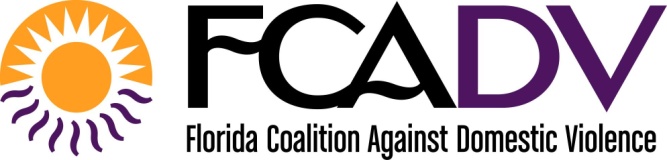 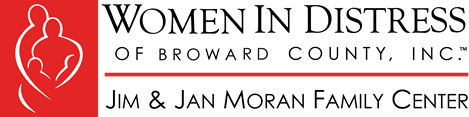 Proyecto de Investigaciones para la Protección Infantil (CPI por sus siglas en inglés) Remisión para servicios    								Fecha: ____________________Nombre de la persona remitida 					                       	Apellido: ___________________________ Nombre: _____________________________ Prefiero y autorizo a Women In Distress of Broward County  para que se comunique conmigo para revisar los servicios o hacer planes de seguridad. Mi número seguro es ___________________________   (móvil, trabajo, casa, otro)._____ Prefiero llamar a  Women In Distress of Broward County personalmente en(954) 760 9800.Autorización de contactoPor medio de mi firma en la remisión siguiente, solicito al defensor de violencia doméstica y bienestar infantil de Women in Distress of Broward County que se comunique conmigo para ofrecerme apoyo, recursos, información, servicios y planificación de seguridad para mí y para mis hijos. Entiendo que tengo la opción de acceder a los servicios por medio de Women in Distress of Broward County sin importar si firmo o no este referido.________________________________	________________________________Firma de la víctima						Fecha de hoyAgencia que remite:Agencia que remite: 				 No. de investigación 	__________Persona de contacto: 				 __ No. de teléfono 			_____